Додаток 2    до  оголошення про проведення спрощеної закупівліІнформація про технічні, якісні та інші характеристики предмета закупівліПредмет закупівлі: Код ДК 021:2015 – 44160000-9 – «Магістралі, трубопроводи, труби, обсадні труби, тюбінги та супутні вироби» (Металопластикова труба 20;  Трійник м/п 20*16*20; Кліпса для труби металопластикової з дюбелем NEW 16х2,0; З’єднання внутрішнє 16х1/2; Кран кульковий з обтискним з’єднанням   16*16; Труба ПП ASG Fiber Glass ПН - 20 ; Кутик для м/п труби 16х16) .1. Загальні вимоги до предмету закупівлі:1.1. Якість товару має відповідати вимогам національних стандартів та/або міжнародних стандартів, що має бути підтверджена на момент поставки  сертифікатами якості виробника. 1.2. Товар повинен бути новим і раніше не використаним.1.3. Запропонований Учасниками товар за асортиментом, кількістю, описом, технічними та якісними характеристиками має відповідати опису, наведеному у п.2, цього додатку тендерної документації.2. Перелік товару, що є предметом  закупівлі, та вимоги до нього:Учасник у складі тендерної пропозиції повинен надати довідку, що містить технічну специфікацію запропонованого товару за наступною формою:Гарантійний термін зберігання: 12 місяців з дня відвантаження Замовнику.Місце поставки: Поставка товару здійснюється на умовах DAP –  склад Покупця (відповідно до вимог Міжнародних правил «Інкотермс-2010») за адресою: 27541, Кіровоградська область, Олександрійський район, село Велика Скельова, вул. Зої Космодем’янської, 17а.№ з/пНайменування товаруКіль-кістьОд. виміруТехнічні характеристики:1Металопластикова труба 20 30м.п.Зовнішній діаметр: 16мм.;Товщина стінок: 2 мм;Робоча температура: 3-95 0С;Макс. тиск при t=95°С, бар — 10;  Макс. тиск при t=25 С, бар — 25;  Стійкістю до агресивних середовищ. Товщина алюмінію – не менше 0,4;Гладка поверхня;Тип з’єднання: обжим, прес;2Трійник м/п 20*16*202шт.Діаметр: 20мм.;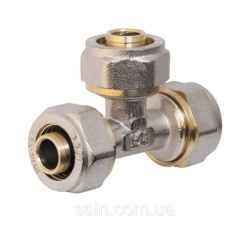 Макс. тиск при t=95°С, бар — 10;  Макс. тиск при t=25 С, бар — 25;  Стійкістю до агресивних середовищ.Слугує для з’єднання та розгалуження металопстикових труб .3Кліпса для труби металопластикової з дюбелем NEW 16х2,0  10шт.Матеріал: Міцний пластик стійкий до температурного впливу та агресивного середовища.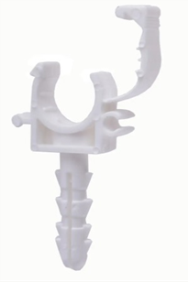 Кліпса для труби металопластикової з дюбелем NEW 20х2,0
Кліпса з замком (засувкою) для 20 мм труби металопластикової
Країна виробник - Україна
Колір білий
Матеріал - пластик
Пластикова кліпса з дюбелем для кріплення металопластикових труб ф20 мм до стіни або підлоги. Забезпечена засувкою з фіксатором для запобігання випаданню труби.4З’єднання внутрішнє 16х1/22шт.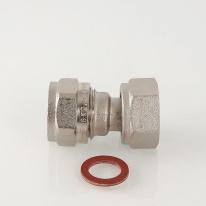 5Кран кульковий з обтискним з’єднанням   16*162шт.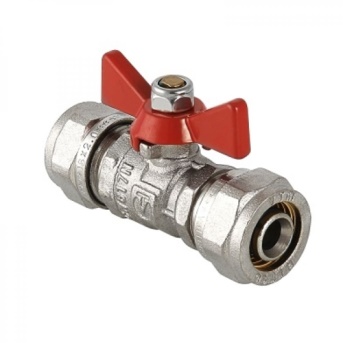 6Труба ПП ASG Fiber Glass ПН - 2030м.п.Діаметр: 20мм;Труба: Стекловолокно;Труба матеріал: Товщина труби: 3,4 мм.;Кількість слоїв: 5 слоїів1-середній шар алюмінію зварений за допомогою ультразвуку та методикою "нахльостування"Властивості: антибактеріальні;2 - зовнішній шар із поліпропілену;3 - внутрішній шар з нефарбованого поліпропілену;4-5 два спеціальні шари. пов'язують між собою поліпропілен та алюміній.Спосіб сварки: метод сварки (пайки) с помощью ППР фитингов.Температурна стійкість  і стійкість до високого тиску.Хімічна стійкість.7Кутик для м/п труби 16х16   2   шт.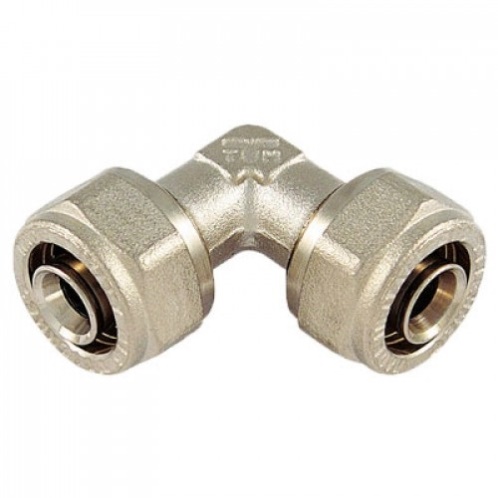 